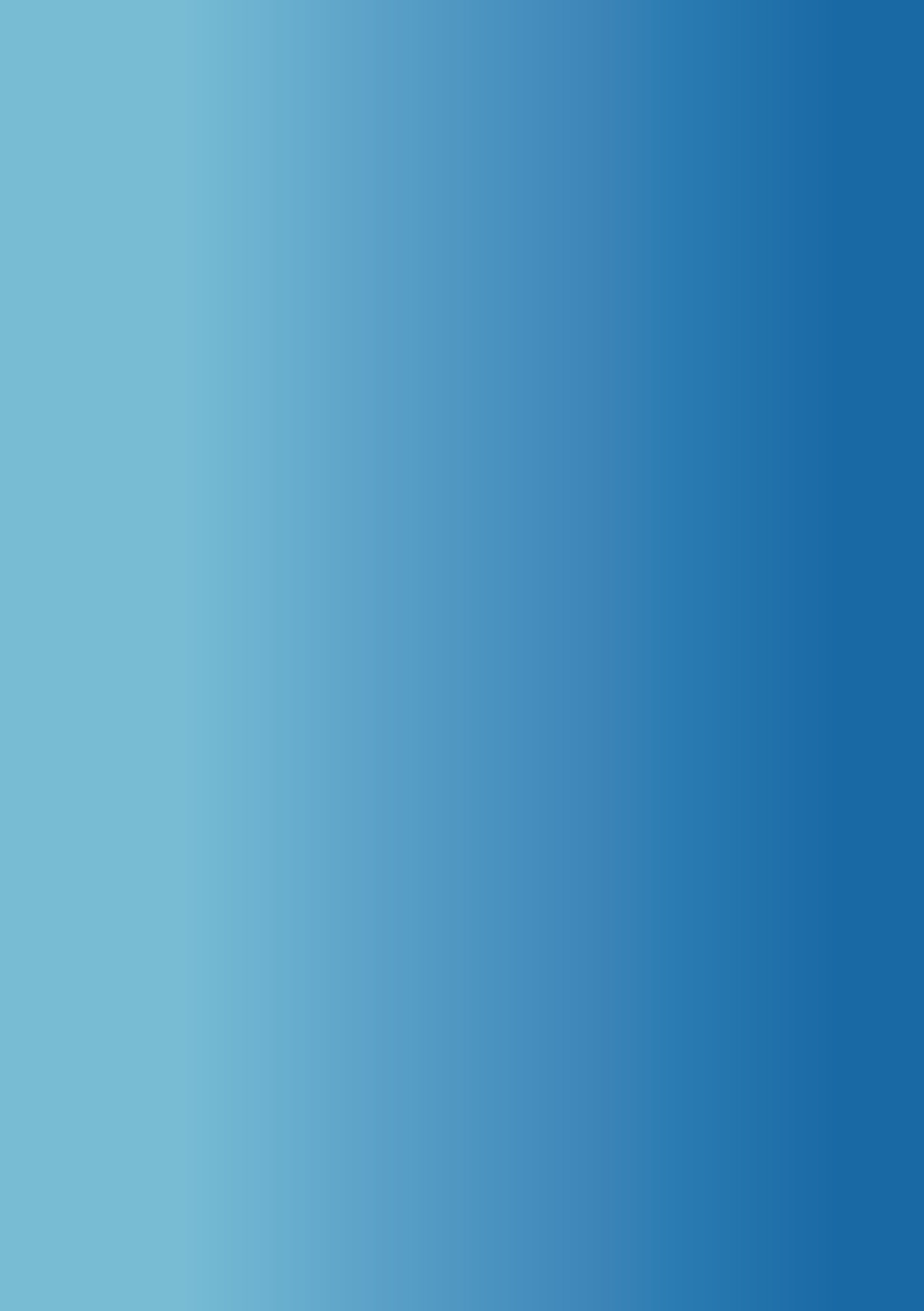 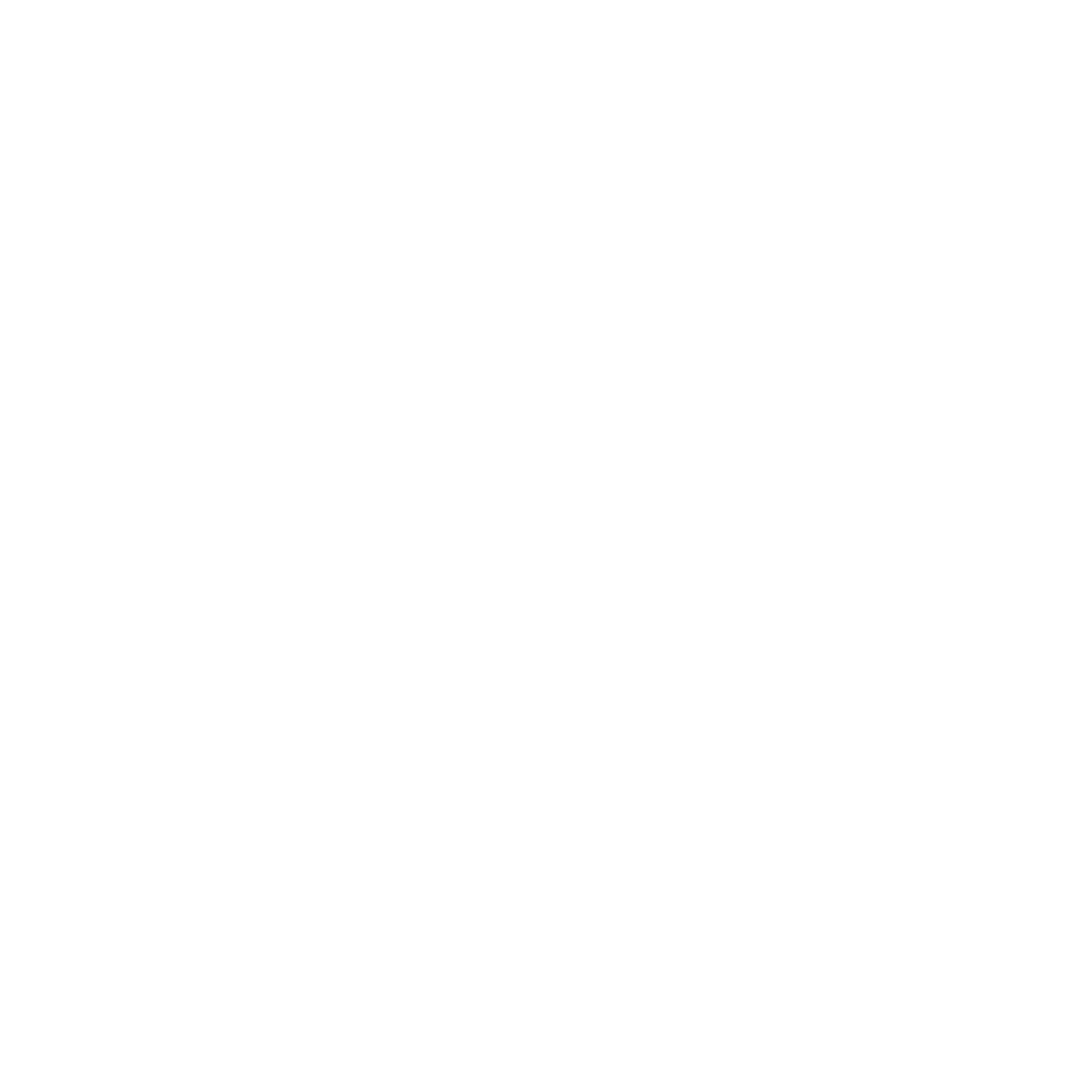 EUROPEAN CITY FACILITYInvestointisuunnitelma-malli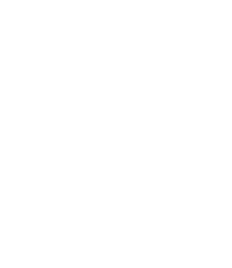 [Kunnan/kaupungin tai niiden yhteenliittymän nimi] [Investointisuunnitelman otsikko]Valmisteltu: [valmistelun päivämäärä]Laadunvarmistus: [esim. arviointi, vertaisarviointi jne.]Taulukko A – [1.7] Yhteenveto investoinnin osa-alueistaTaulukko B – [5.1] TyösuunnitelmaYhteenveto suunnitellusta investoinnistaYhteenveto suunnitellusta investoinnistaYhteenveto suunnitellusta investoinnistaYhteenveto suunnitellusta investoinnistaYhteenveto suunnitellusta investoinnistaYhteenveto suunnitellusta investoinnistaYhteenveto suunnitellusta investoinnistaInvestoinnin kokoEUREUREUREUREUREURRahoituslähteetHaettu rahoitusHaettu rahoitusEUR/…%EUR/…%EUR/…%EUR/…%RahoituslähteetOmarahoitusOmarahoitusEUR/…% EUR/…% EUR/…% EUR/…% RahoituslähteetMuut rahoituslähteet [erittele]Muut rahoituslähteet [erittele]EUR/…% EUR/…% EUR/…% EUR/…% Suunnitellun investoinnin sijaintiKunta/kaupunki (tai niiden yhteenliittymä /kuntayhtymä) ja muut osalliset tahot Nimeä mukana olevat tahot ja anna kuntien ja/tai kaupunkien ja niiden yhteenliittymien osalta kaikkien mukana olevien kuntien LAU ja NUTS 3 tunnisteet.Nimeä mukana olevat tahot ja anna kuntien ja/tai kaupunkien ja niiden yhteenliittymien osalta kaikkien mukana olevien kuntien LAU ja NUTS 3 tunnisteet.Nimeä mukana olevat tahot ja anna kuntien ja/tai kaupunkien ja niiden yhteenliittymien osalta kaikkien mukana olevien kuntien LAU ja NUTS 3 tunnisteet.Nimeä mukana olevat tahot ja anna kuntien ja/tai kaupunkien ja niiden yhteenliittymien osalta kaikkien mukana olevien kuntien LAU ja NUTS 3 tunnisteet.Nimeä mukana olevat tahot ja anna kuntien ja/tai kaupunkien ja niiden yhteenliittymien osalta kaikkien mukana olevien kuntien LAU ja NUTS 3 tunnisteet.Nimeä mukana olevat tahot ja anna kuntien ja/tai kaupunkien ja niiden yhteenliittymien osalta kaikkien mukana olevien kuntien LAU ja NUTS 3 tunnisteet.Kohdesektori(t)Suunnitellut investoinnin kuvaus ja tavoitteet Kuvaile lyhyesti suunniteltu investointi, osoita sen tärkeimmät tavoitteet, tärkeimmät suunnitellut toimenpiteet, sekä arvioi kenen tulisi hyötyä niistä ja miten.[enintään yksi tekstikappale]Kuvaile lyhyesti suunniteltu investointi, osoita sen tärkeimmät tavoitteet, tärkeimmät suunnitellut toimenpiteet, sekä arvioi kenen tulisi hyötyä niistä ja miten.[enintään yksi tekstikappale]Kuvaile lyhyesti suunniteltu investointi, osoita sen tärkeimmät tavoitteet, tärkeimmät suunnitellut toimenpiteet, sekä arvioi kenen tulisi hyötyä niistä ja miten.[enintään yksi tekstikappale]Kuvaile lyhyesti suunniteltu investointi, osoita sen tärkeimmät tavoitteet, tärkeimmät suunnitellut toimenpiteet, sekä arvioi kenen tulisi hyötyä niistä ja miten.[enintään yksi tekstikappale]Kuvaile lyhyesti suunniteltu investointi, osoita sen tärkeimmät tavoitteet, tärkeimmät suunnitellut toimenpiteet, sekä arvioi kenen tulisi hyötyä niistä ja miten.[enintään yksi tekstikappale]Kuvaile lyhyesti suunniteltu investointi, osoita sen tärkeimmät tavoitteet, tärkeimmät suunnitellut toimenpiteet, sekä arvioi kenen tulisi hyötyä niistä ja miten.[enintään yksi tekstikappale]Tulo- ja menoarvioToimintakulut yhteensä (vuosi)Toimintakulut yhteensä (vuosi)Toimintakulut yhteensä (vuosi)EUREUREURTulo- ja menoarvioKokonaistulot (vuosi)Kokonaistulot (vuosi)Kokonaistulot (vuosi)EUREUREURTaloudellinen kannattavuusTakaisinmaksuaikaNykynettoarvo Nykynettoarvo Nykynettoarvo Sisäinen tuottoasteSisäinen tuottoasteTaloudellinen kannattavuusArvioidut tuloksetEnergian säästöEnergian säästöEnergian säästöGWh/vArvioidut tuloksetUusiutuvan energian tuotantoUusiutuvan energian tuotantoUusiutuvan energian tuotantoGWh/v Arvioidut tuloksetCO2 päästövähenemäCO2 päästövähenemäCO2 päästövähenemätCO2eq/vArvioidut tuloksetMuut vaikutuksetMuut vaikutuksetMuut vaikutukset[yksikkö]YhteystiedotYhteystiedotYhteyshenkilöOrganisaatioVastuussa oleva laillinen taho VAT numeroineenOsastoKatuosoite Postikoodi ja kaupunkiMaaPuhelinSähköpostiosoiteKonsultoinnin tukiTarvittaessa toimita konsultin yhteystiedot (nimi, yritys, sähköpostiosoite), joka on ollut mukana tukemassa investointisuunnitelman kehittämistä.  Yksityiskohtainen kuvaus suunnitellusta investointihankkeestaYksityiskohtainen kuvaus suunnitellusta investointihankkeestaYksityiskohtainen kuvaus suunnitellusta investointihankkeesta1.1. Investointihankkeen tavoitteet1.1. Investointihankkeen tavoitteet1.1. Investointihankkeen tavoitteetYhteenveto hankkeen yleisistä ja erityisistä tavoitteista.Yhteenveto hankkeen yleisistä ja erityisistä tavoitteista.Yhteenveto hankkeen yleisistä ja erityisistä tavoitteista.1.2. Hankkeen yleinen tausta, konteksti ja perusteet1.2. Hankkeen yleinen tausta, konteksti ja perusteet1.2. Hankkeen yleinen tausta, konteksti ja perusteetKuvaile hankkeen yleinen konteksti ja perusteet suunnitellulle investointihankkeelle kuvaillen esimerkiksi: Yleiset olosuhteet, mukaan lukien oleelliset paikalliset, kansalliset tai Eurostatin tilastot koskien sijoitusaluetta, väestöä jne.; ja paikallinen yhteiskunnallinen näkökulma hankkeen toimeenpanoon. Asiaankuuluva poliittinen viitekehys (mahdollistava), mukaan lukien poliittiset tavoitteet ja/tai sitoumukset (esim. SEAP, SECAP jne.); Yhteiskunnallinen konteksti, jossa investointihanketta edistetään (esim. naapurusto, johon liitetään tietynlaisia sosiaalisia konnotaatioita), jos tarpeellista;Muut sellaiset oleelliset kunnalliset infrastruktuurihankkeet, joita toteutettaisiin hankkeen edistäjien toimesta samanaikaisesti suunnitellun investointihankkeet kanssa, jos niitä on. Liitä mukaan kaikki asiakirjat, esimerkiksi SEAP, SECAP tms. liitteeksi (Annex).Kuvaile hankkeen yleinen konteksti ja perusteet suunnitellulle investointihankkeelle kuvaillen esimerkiksi: Yleiset olosuhteet, mukaan lukien oleelliset paikalliset, kansalliset tai Eurostatin tilastot koskien sijoitusaluetta, väestöä jne.; ja paikallinen yhteiskunnallinen näkökulma hankkeen toimeenpanoon. Asiaankuuluva poliittinen viitekehys (mahdollistava), mukaan lukien poliittiset tavoitteet ja/tai sitoumukset (esim. SEAP, SECAP jne.); Yhteiskunnallinen konteksti, jossa investointihanketta edistetään (esim. naapurusto, johon liitetään tietynlaisia sosiaalisia konnotaatioita), jos tarpeellista;Muut sellaiset oleelliset kunnalliset infrastruktuurihankkeet, joita toteutettaisiin hankkeen edistäjien toimesta samanaikaisesti suunnitellun investointihankkeet kanssa, jos niitä on. Liitä mukaan kaikki asiakirjat, esimerkiksi SEAP, SECAP tms. liitteeksi (Annex).Kuvaile hankkeen yleinen konteksti ja perusteet suunnitellulle investointihankkeelle kuvaillen esimerkiksi: Yleiset olosuhteet, mukaan lukien oleelliset paikalliset, kansalliset tai Eurostatin tilastot koskien sijoitusaluetta, väestöä jne.; ja paikallinen yhteiskunnallinen näkökulma hankkeen toimeenpanoon. Asiaankuuluva poliittinen viitekehys (mahdollistava), mukaan lukien poliittiset tavoitteet ja/tai sitoumukset (esim. SEAP, SECAP jne.); Yhteiskunnallinen konteksti, jossa investointihanketta edistetään (esim. naapurusto, johon liitetään tietynlaisia sosiaalisia konnotaatioita), jos tarpeellista;Muut sellaiset oleelliset kunnalliset infrastruktuurihankkeet, joita toteutettaisiin hankkeen edistäjien toimesta samanaikaisesti suunnitellun investointihankkeet kanssa, jos niitä on. Liitä mukaan kaikki asiakirjat, esimerkiksi SEAP, SECAP tms. liitteeksi (Annex).1.3. Investointihankkeen kuvaus1.3. Investointihankkeen kuvaus1.3. Investointihankkeen kuvausKuvaile suunniteltu investointihanke, mukaan lukien suunnitellut tekniset toimenpiteet. Kuvaile taustalla olevan teknisen analyysin yksityiskohdat tässä asiayhteydessä (esimerkiksi tulokset energia-auditoinneista, sopivien teknisten vaihtoehtojen arvioinnit jne.) viitaten esimerkiksi seuraaviin:   Julkisten rakennusten osalta: rakennusten määrä, pinta-alat, nykyinen energiankulutus, ehdotetut tekniset vaihtoehdot jne. Energianjakelun tehostamisen osalta: ennakoitu energiatehokkuuden parannus/lisäys, laitosten omistusjärjestelyt, jne. Uusiutuvan energian tuotannon osalta: uusiutuvan energian lähde, ennakoitu energiantuotanto, ehdotetut tekniset vaihtoehdot. Kuvaile myös pienimuotoisten hankkeiden yhdistyminen/niputtaminen lähestymistapana, jos tarpeen.Liitä mukaan tarpeelliset asiakirjat, esimerkiksi energia-auditoinnit (näyte), teknisten vaihtoehtojen arvioinnit (yhteenveto) tms. liitteeksi (Annex). Kuvaile suunniteltu investointihanke, mukaan lukien suunnitellut tekniset toimenpiteet. Kuvaile taustalla olevan teknisen analyysin yksityiskohdat tässä asiayhteydessä (esimerkiksi tulokset energia-auditoinneista, sopivien teknisten vaihtoehtojen arvioinnit jne.) viitaten esimerkiksi seuraaviin:   Julkisten rakennusten osalta: rakennusten määrä, pinta-alat, nykyinen energiankulutus, ehdotetut tekniset vaihtoehdot jne. Energianjakelun tehostamisen osalta: ennakoitu energiatehokkuuden parannus/lisäys, laitosten omistusjärjestelyt, jne. Uusiutuvan energian tuotannon osalta: uusiutuvan energian lähde, ennakoitu energiantuotanto, ehdotetut tekniset vaihtoehdot. Kuvaile myös pienimuotoisten hankkeiden yhdistyminen/niputtaminen lähestymistapana, jos tarpeen.Liitä mukaan tarpeelliset asiakirjat, esimerkiksi energia-auditoinnit (näyte), teknisten vaihtoehtojen arvioinnit (yhteenveto) tms. liitteeksi (Annex). Kuvaile suunniteltu investointihanke, mukaan lukien suunnitellut tekniset toimenpiteet. Kuvaile taustalla olevan teknisen analyysin yksityiskohdat tässä asiayhteydessä (esimerkiksi tulokset energia-auditoinneista, sopivien teknisten vaihtoehtojen arvioinnit jne.) viitaten esimerkiksi seuraaviin:   Julkisten rakennusten osalta: rakennusten määrä, pinta-alat, nykyinen energiankulutus, ehdotetut tekniset vaihtoehdot jne. Energianjakelun tehostamisen osalta: ennakoitu energiatehokkuuden parannus/lisäys, laitosten omistusjärjestelyt, jne. Uusiutuvan energian tuotannon osalta: uusiutuvan energian lähde, ennakoitu energiantuotanto, ehdotetut tekniset vaihtoehdot. Kuvaile myös pienimuotoisten hankkeiden yhdistyminen/niputtaminen lähestymistapana, jos tarpeen.Liitä mukaan tarpeelliset asiakirjat, esimerkiksi energia-auditoinnit (näyte), teknisten vaihtoehtojen arvioinnit (yhteenveto) tms. liitteeksi (Annex). 1.4. Markkinatutkimus ja esteet 1.4. Markkinatutkimus ja esteet 1.4. Markkinatutkimus ja esteet Kuvaile:Markkinaolosuhteet ja mahdolliset kilpailijat; ja Hankkeen toteuttamiseen liittyvät yleiset esteet ja häiriötilanteet ja keinot paikata mahdollisia aukkoja. Liitä mukaan tarpeelliset asiakirjat liitteeksi (Annex). Kuvaile:Markkinaolosuhteet ja mahdolliset kilpailijat; ja Hankkeen toteuttamiseen liittyvät yleiset esteet ja häiriötilanteet ja keinot paikata mahdollisia aukkoja. Liitä mukaan tarpeelliset asiakirjat liitteeksi (Annex). Kuvaile:Markkinaolosuhteet ja mahdolliset kilpailijat; ja Hankkeen toteuttamiseen liittyvät yleiset esteet ja häiriötilanteet ja keinot paikata mahdollisia aukkoja. Liitä mukaan tarpeelliset asiakirjat liitteeksi (Annex). 1.5. Yhteenveto oletetuista vaikutuksista1.5. Yhteenveto oletetuista vaikutuksista1.5. Yhteenveto oletetuista vaikutuksistaTäytä alla olevaan taulukkoon investointihankkeen toteutuksen odotetut tulokset.  Toimita laskelmien yksityiskohdat liitteissä (Annex) – mukaan lukien oleelliset taustaoletukset, viitearvot lähtötilanteessa, muuntokertoimet jne. Täytä alla olevaan taulukkoon investointihankkeen toteutuksen odotetut tulokset.  Toimita laskelmien yksityiskohdat liitteissä (Annex) – mukaan lukien oleelliset taustaoletukset, viitearvot lähtötilanteessa, muuntokertoimet jne. Täytä alla olevaan taulukkoon investointihankkeen toteutuksen odotetut tulokset.  Toimita laskelmien yksityiskohdat liitteissä (Annex) – mukaan lukien oleelliset taustaoletukset, viitearvot lähtötilanteessa, muuntokertoimet jne. Energian säästöGWh/vEnergiantuotanto uusiutuvista lähteistäGWh/vCO2 päästövähenemätCO2eq/vMuut vaikutukset (sosiaaliset, ilmasto-) Esimerkiksi kuntalaisten parantuneet asumis- tai työskentelyolosuhteet, saasteiden väheneminen, ilmastonmuutokseen sopeutumista edistävät toimenpiteet jne. Esimerkiksi kuntalaisten parantuneet asumis- tai työskentelyolosuhteet, saasteiden väheneminen, ilmastonmuutokseen sopeutumista edistävät toimenpiteet jne. 1.6. Mahdollisuus toisintaa mallia ja/tai laajentaa mittakaavaa 1.6. Mahdollisuus toisintaa mallia ja/tai laajentaa mittakaavaa 1.6. Mahdollisuus toisintaa mallia ja/tai laajentaa mittakaavaa Selitä, miten hankkeen toteutustapaa voisi toistaa toisenlaisissa konteksteissa ja/tai miten sitä voisi laajentaa alueellisesti, korostaen mahdollisia kumppanitarpeita, ja viitaten:  Kopiointi tai mittakaavan laajentaminen hankkeeseen liittyvän nykyisen organisaation / nykyisten organisaatioiden sisällä;Laajentuminen, muiden tahojen liittäminen mukaan; ja/tai;Muiden toisintamana tai toteuttamana. Selitä, miten hankkeen toteutustapaa voisi toistaa toisenlaisissa konteksteissa ja/tai miten sitä voisi laajentaa alueellisesti, korostaen mahdollisia kumppanitarpeita, ja viitaten:  Kopiointi tai mittakaavan laajentaminen hankkeeseen liittyvän nykyisen organisaation / nykyisten organisaatioiden sisällä;Laajentuminen, muiden tahojen liittäminen mukaan; ja/tai;Muiden toisintamana tai toteuttamana. Selitä, miten hankkeen toteutustapaa voisi toistaa toisenlaisissa konteksteissa ja/tai miten sitä voisi laajentaa alueellisesti, korostaen mahdollisia kumppanitarpeita, ja viitaten:  Kopiointi tai mittakaavan laajentaminen hankkeeseen liittyvän nykyisen organisaation / nykyisten organisaatioiden sisällä;Laajentuminen, muiden tahojen liittäminen mukaan; ja/tai;Muiden toisintamana tai toteuttamana. 1.7. Yhteenveto investoinnin osa-alueista1.7. Yhteenveto investoinnin osa-alueista1.7. Yhteenveto investoinnin osa-alueistaKuvaile lyhyesti investoinnin eri osa-alueet taulukossa A. Kuvaile lyhyesti investoinnin eri osa-alueet taulukossa A. Kuvaile lyhyesti investoinnin eri osa-alueet taulukossa A. Investoinnin sektorit (erittele):Investoinnin sektorit (erittele):Investoinnin sektorit (erittele):Investoinnin sektorit (erittele):Investoinnin sektorit (erittele):Investoinnin sektorit (erittele):Investoinnin sektorit (erittele):Investoinnin sektorit (erittele):Investoinnin sektorit (erittele):#Investoinnin osa-alueKuvaus investointikomponenteistaYksikköNykyinen energiankulutus (GWh/vuosi)Energian säästö (%)Uusiutuvan energian tuotanto 
(GWh/vuosi)TakaisinmaksuaikaInvestointikulut yhteensä (EUR)123456…YHTEENSÄYHTEENSÄHankkeen toteuttaja(t)/edistäjä(t) ja (paikalliset) sidosryhmätHankkeen toteuttaja(t)/edistäjä(t) ja (paikalliset) sidosryhmätHankkeen toteuttaja(t)/edistäjä(t) ja (paikalliset) sidosryhmätHankkeen toteuttaja(t)/edistäjä(t) ja (paikalliset) sidosryhmät2.1. Yhteenveto hankkeen toteuttajista2.1. Yhteenveto hankkeen toteuttajista2.1. Yhteenveto hankkeen toteuttajista2.1. Yhteenveto hankkeen toteuttajistaKuvaile lyhyesti:Hankkeet toteuttaja(t)/edistäjä(t) ja heidän kiinnostuksensa hankkeeseen, eritellen seuraavien osaltaorganisaatio, joka vetää hankkeen suunnittelua, jaja muut siihen sitoutuneet tahot. Mikäli heillä on aiempaa kokemusta investointiohjelmista;Arvio hankkeen toteuttajien sitoutuneisuudesta suunniteltuun investointihankkeeseen.Liitä mukaan tarpeelliset asiakirjat liitteeksi (Annex), esimerkkisi virallinen kirje sitoutumisen/tuen osoituksena sitoutuneita tahoilta tai vastaavaa.Kuvaile lyhyesti:Hankkeet toteuttaja(t)/edistäjä(t) ja heidän kiinnostuksensa hankkeeseen, eritellen seuraavien osaltaorganisaatio, joka vetää hankkeen suunnittelua, jaja muut siihen sitoutuneet tahot. Mikäli heillä on aiempaa kokemusta investointiohjelmista;Arvio hankkeen toteuttajien sitoutuneisuudesta suunniteltuun investointihankkeeseen.Liitä mukaan tarpeelliset asiakirjat liitteeksi (Annex), esimerkkisi virallinen kirje sitoutumisen/tuen osoituksena sitoutuneita tahoilta tai vastaavaa.Kuvaile lyhyesti:Hankkeet toteuttaja(t)/edistäjä(t) ja heidän kiinnostuksensa hankkeeseen, eritellen seuraavien osaltaorganisaatio, joka vetää hankkeen suunnittelua, jaja muut siihen sitoutuneet tahot. Mikäli heillä on aiempaa kokemusta investointiohjelmista;Arvio hankkeen toteuttajien sitoutuneisuudesta suunniteltuun investointihankkeeseen.Liitä mukaan tarpeelliset asiakirjat liitteeksi (Annex), esimerkkisi virallinen kirje sitoutumisen/tuen osoituksena sitoutuneita tahoilta tai vastaavaa.Kuvaile lyhyesti:Hankkeet toteuttaja(t)/edistäjä(t) ja heidän kiinnostuksensa hankkeeseen, eritellen seuraavien osaltaorganisaatio, joka vetää hankkeen suunnittelua, jaja muut siihen sitoutuneet tahot. Mikäli heillä on aiempaa kokemusta investointiohjelmista;Arvio hankkeen toteuttajien sitoutuneisuudesta suunniteltuun investointihankkeeseen.Liitä mukaan tarpeelliset asiakirjat liitteeksi (Annex), esimerkkisi virallinen kirje sitoutumisen/tuen osoituksena sitoutuneita tahoilta tai vastaavaa.2.2. Omistussuhteet ja hallintorakenteet2.2. Omistussuhteet ja hallintorakenteet2.2. Omistussuhteet ja hallintorakenteet2.2. Omistussuhteet ja hallintorakenteetKuvaile lyhyesti:Hankkeen toteuttajien omistusrakenne suhteessa investoinnin kohteena olevaan omaisuuteen;Hanketta vetävän ja hankkeeseen sitoutuneiden tahojen (oikeudelliset) suhteet kyseisen investoinnin osalta; Hankkeen toimeenpanoon liittyvät organisaatiorakenteet ja päätöksentekoprosessit, tarkentaen miten asioista päätetään ja ketkä ovat keskeisiä päättäjiä. Kuvaile lyhyesti:Hankkeen toteuttajien omistusrakenne suhteessa investoinnin kohteena olevaan omaisuuteen;Hanketta vetävän ja hankkeeseen sitoutuneiden tahojen (oikeudelliset) suhteet kyseisen investoinnin osalta; Hankkeen toimeenpanoon liittyvät organisaatiorakenteet ja päätöksentekoprosessit, tarkentaen miten asioista päätetään ja ketkä ovat keskeisiä päättäjiä. Kuvaile lyhyesti:Hankkeen toteuttajien omistusrakenne suhteessa investoinnin kohteena olevaan omaisuuteen;Hanketta vetävän ja hankkeeseen sitoutuneiden tahojen (oikeudelliset) suhteet kyseisen investoinnin osalta; Hankkeen toimeenpanoon liittyvät organisaatiorakenteet ja päätöksentekoprosessit, tarkentaen miten asioista päätetään ja ketkä ovat keskeisiä päättäjiä. Kuvaile lyhyesti:Hankkeen toteuttajien omistusrakenne suhteessa investoinnin kohteena olevaan omaisuuteen;Hanketta vetävän ja hankkeeseen sitoutuneiden tahojen (oikeudelliset) suhteet kyseisen investoinnin osalta; Hankkeen toimeenpanoon liittyvät organisaatiorakenteet ja päätöksentekoprosessit, tarkentaen miten asioista päätetään ja ketkä ovat keskeisiä päättäjiä. 2.3. Taloudellisessa vastuussa olevien yhteisöjen riskiarviointi2.3. Taloudellisessa vastuussa olevien yhteisöjen riskiarviointi2.3. Taloudellisessa vastuussa olevien yhteisöjen riskiarviointi2.3. Taloudellisessa vastuussa olevien yhteisöjen riskiarviointiAnna lisätietoa, jotka mahdollistavat taloudellinen riskiprofiilin muodostaminen hankkeelle, esimerkiksi arviointi asianomaisten taloudellisesta tilanteesta, arvopaperit/takuu, luottoluokitus, jos käytettävissä. Anna lisätietoa, jotka mahdollistavat taloudellinen riskiprofiilin muodostaminen hankkeelle, esimerkiksi arviointi asianomaisten taloudellisesta tilanteesta, arvopaperit/takuu, luottoluokitus, jos käytettävissä. Anna lisätietoa, jotka mahdollistavat taloudellinen riskiprofiilin muodostaminen hankkeelle, esimerkiksi arviointi asianomaisten taloudellisesta tilanteesta, arvopaperit/takuu, luottoluokitus, jos käytettävissä. Anna lisätietoa, jotka mahdollistavat taloudellinen riskiprofiilin muodostaminen hankkeelle, esimerkiksi arviointi asianomaisten taloudellisesta tilanteesta, arvopaperit/takuu, luottoluokitus, jos käytettävissä. 2.4. Sidosryhmäanalyysi (paikallinen)2.4. Sidosryhmäanalyysi (paikallinen)2.4. Sidosryhmäanalyysi (paikallinen)2.4. Sidosryhmäanalyysi (paikallinen)Kuvaile:muut osalliset (kansalaisyhteiskunta, taloudelliset sidosryhmät jne.) ja heidän mahdollinen roolinsa investointihankkeen onnistumisessakorosta heidän tarpeitaan ja odotuksiaan suhteessa ehdotettuun investointihankkeeseen; osoita heidän tämän hetkisen tukensa taso; jaerittele tulevaisuudessa toteutettavaksi suunniteltu osallistamissuunnitelma, käyttäen alla olevaa taulukkoa. Liitä mahdolliset tarkentavat dokumentit liitteisiin (Annex), esimerkiksi todiste tuesta hankkeelle.Kuvaile:muut osalliset (kansalaisyhteiskunta, taloudelliset sidosryhmät jne.) ja heidän mahdollinen roolinsa investointihankkeen onnistumisessakorosta heidän tarpeitaan ja odotuksiaan suhteessa ehdotettuun investointihankkeeseen; osoita heidän tämän hetkisen tukensa taso; jaerittele tulevaisuudessa toteutettavaksi suunniteltu osallistamissuunnitelma, käyttäen alla olevaa taulukkoa. Liitä mahdolliset tarkentavat dokumentit liitteisiin (Annex), esimerkiksi todiste tuesta hankkeelle.Kuvaile:muut osalliset (kansalaisyhteiskunta, taloudelliset sidosryhmät jne.) ja heidän mahdollinen roolinsa investointihankkeen onnistumisessakorosta heidän tarpeitaan ja odotuksiaan suhteessa ehdotettuun investointihankkeeseen; osoita heidän tämän hetkisen tukensa taso; jaerittele tulevaisuudessa toteutettavaksi suunniteltu osallistamissuunnitelma, käyttäen alla olevaa taulukkoa. Liitä mahdolliset tarkentavat dokumentit liitteisiin (Annex), esimerkiksi todiste tuesta hankkeelle.Kuvaile:muut osalliset (kansalaisyhteiskunta, taloudelliset sidosryhmät jne.) ja heidän mahdollinen roolinsa investointihankkeen onnistumisessakorosta heidän tarpeitaan ja odotuksiaan suhteessa ehdotettuun investointihankkeeseen; osoita heidän tämän hetkisen tukensa taso; jaerittele tulevaisuudessa toteutettavaksi suunniteltu osallistamissuunnitelma, käyttäen alla olevaa taulukkoa. Liitä mahdolliset tarkentavat dokumentit liitteisiin (Annex), esimerkiksi todiste tuesta hankkeelle.SidosryhmäNykyinen osallisuuden tasoSuunnitellut osallistamistoimetEri toimet/kanavat tiedon jakamiseksi ja osallistamiseksiOikeudellinen analyysi3.1. Suunnitellun investoinnin oikeudellinen toteutettavuusKuvaile:Lainsäädännölliset vaatimukset (paikalliset, kansalliset tai mahdollisesti kansainväliset), joita sovelletaan suunniteltuun investointiin, esimerkiksi säädökset koskien käytettävissä olevia sijoitusmuotoja, ja niitä koskevia olosuhteitavarsinaisia sijoitusmenetelmiä, taiyksittäisten sijoitusvaiheiden jäsentämistä ja aikataulua (mukaan lukien julkinen kilpailutus tai velan kirjanpitoa koskevat säännöt) etc. Erittele mahdolliset lailliset tai säätelyyn liittyvät kannustimet ja miten niitä voidaan hyödyntää hankkeen eteenpäin viemiseksi; ja Erittele mahdolliset lailliset tai säätelyyn liittyvät esteet ja miten niihin voidaan puuttua.  Kuvaile valmistelevat arvioinnit ja selvitykset, joita on toteutettu hankkeen investointisuunnitelman kehittämisen aikana ja liitä mukaan (yhteenvedot) suoritetuista analyyseista liitteisiin (Annex). Kerro myös, jos ympäristövaikutusten arviointimenettely (YVA) tarvitaan; jos YVA tarvitaan ja on jo toteutettu, kuvaile lyhyesti tärkeimmät tulokset.Taloudellinen analyysi ja tunnusluvutTaloudellinen analyysi ja tunnusluvutTaloudellinen analyysi ja tunnusluvutTaloudellinen analyysi ja tunnusluvut4.1. Arvioidut menot ja tulot4.1. Arvioidut menot ja tulot4.1. Arvioidut menot ja tulot4.1. Arvioidut menot ja tulotErittele: Eritellyt kustannukset kustannusluokittain, CAPEX ja OPEX eriteltynä (laitteet ja asennuskustannukset, henkilöstökulut, ulkoinen alihankinta, ylläpitokulut jne.);Kustannussäästöt ja muut tulot. Esitä yhteenveto näistä kustannuksista ja tuloista alla olevassa taulukossa. Esitä liitteessä (Annex) tarkempi ennuste kassavirran kehityksestä investointihankkeen elinkaaren aikana (eritellen kustannuksia eri sijoituksen osa-alueita kohden).Erittele: Eritellyt kustannukset kustannusluokittain, CAPEX ja OPEX eriteltynä (laitteet ja asennuskustannukset, henkilöstökulut, ulkoinen alihankinta, ylläpitokulut jne.);Kustannussäästöt ja muut tulot. Esitä yhteenveto näistä kustannuksista ja tuloista alla olevassa taulukossa. Esitä liitteessä (Annex) tarkempi ennuste kassavirran kehityksestä investointihankkeen elinkaaren aikana (eritellen kustannuksia eri sijoituksen osa-alueita kohden).Erittele: Eritellyt kustannukset kustannusluokittain, CAPEX ja OPEX eriteltynä (laitteet ja asennuskustannukset, henkilöstökulut, ulkoinen alihankinta, ylläpitokulut jne.);Kustannussäästöt ja muut tulot. Esitä yhteenveto näistä kustannuksista ja tuloista alla olevassa taulukossa. Esitä liitteessä (Annex) tarkempi ennuste kassavirran kehityksestä investointihankkeen elinkaaren aikana (eritellen kustannuksia eri sijoituksen osa-alueita kohden).Erittele: Eritellyt kustannukset kustannusluokittain, CAPEX ja OPEX eriteltynä (laitteet ja asennuskustannukset, henkilöstökulut, ulkoinen alihankinta, ylläpitokulut jne.);Kustannussäästöt ja muut tulot. Esitä yhteenveto näistä kustannuksista ja tuloista alla olevassa taulukossa. Esitä liitteessä (Annex) tarkempi ennuste kassavirran kehityksestä investointihankkeen elinkaaren aikana (eritellen kustannuksia eri sijoituksen osa-alueita kohden).CAPEXCAPEXCAPEXCAPEXArvio suunnitteluprosessien kustannuksistaArvio suunnitteluprosessien kustannuksistaEUREURArvio asennuskustannuksistaArvio asennuskustannuksistaEUREURArvio laitekustannuksistaArvio laitekustannuksistaEUREURMuu(t) kulu(t) [erittele]Muu(t) kulu(t) [erittele]EUREURInvestoinnin kokonaiskustannuksetInvestoinnin kokonaiskustannuksetEUREUROPEXOPEXOPEXOPEXArvioidut ylläpitokulut (vuosi)Arvioidut ylläpitokulut (vuosi)EUREURArvioidut henkilöstökulut (vuosi)Arvioidut henkilöstökulut (vuosi)EUREURArvio ulkoisen alihankinnan eristä (vuosi)Arvio ulkoisen alihankinnan eristä (vuosi)EUREURMuu(t) kulu(t) [erittele]Muu(t) kulu(t) [erittele]EUREURToiminnan kokonaiskulut (vuosi)Toiminnan kokonaiskulut (vuosi)EUREURTulotTulotTulotTulotEnergiansäästö (vuosi)Energiansäästö (vuosi)EUREURKäyttö- ja kunnossapitomaksut (vuosi)Käyttö- ja kunnossapitomaksut (vuosi)EUREUREnergian tuotanto (vuosi)Energian tuotanto (vuosi)EUREURMuu(t) tulo(t) (vuosi) [erittele]Muu(t) tulo(t) (vuosi) [erittele]EUREURKokonaistulot (vuosi)Kokonaistulot (vuosi)EUREUR4.2. Taloudellinen kannattavuus4.2. Taloudellinen kannattavuus4.2. Taloudellinen kannattavuus4.2. Taloudellinen kannattavuusTäytä alla oleva taulukko investoinnin viitearvoilla. Täytä alla oleva taulukko investoinnin viitearvoilla. Täytä alla oleva taulukko investoinnin viitearvoilla. Täytä alla oleva taulukko investoinnin viitearvoilla. TakaisinmaksuaikaNettonykyarvoNettonykyarvoEfektiivinen korkoLiitä mukaan yksityiskohtaisemmat laskelmat tunnuslukujen osalta liitteisiin (Annex), selventäen/perustellen käytettyä arvonalennusta (diskonttokorko) ja eritellen hankkeen/tekniikkojen yksityiskohdat (esim. elinkaari, ylläpito jne.)Liitä mukaan yksityiskohtaisemmat laskelmat tunnuslukujen osalta liitteisiin (Annex), selventäen/perustellen käytettyä arvonalennusta (diskonttokorko) ja eritellen hankkeen/tekniikkojen yksityiskohdat (esim. elinkaari, ylläpito jne.)Liitä mukaan yksityiskohtaisemmat laskelmat tunnuslukujen osalta liitteisiin (Annex), selventäen/perustellen käytettyä arvonalennusta (diskonttokorko) ja eritellen hankkeen/tekniikkojen yksityiskohdat (esim. elinkaari, ylläpito jne.)Liitä mukaan yksityiskohtaisemmat laskelmat tunnuslukujen osalta liitteisiin (Annex), selventäen/perustellen käytettyä arvonalennusta (diskonttokorko) ja eritellen hankkeen/tekniikkojen yksityiskohdat (esim. elinkaari, ylläpito jne.)4.3. Riskiarvio ja riskeihin varautuminen4.3. Riskiarvio ja riskeihin varautuminen4.3. Riskiarvio ja riskeihin varautuminen4.3. Riskiarvio ja riskeihin varautuminenKuvaile kriittiset tekijät/riskit, jotka voivat vaikuttaa hankkeen toteutukseen, niiden todennäköisyys ja mahdolliset vaikutukset hankkeelle, sekä vastaavat varautumistoimet, jotka ovat suunniteltu varmistamaan ja turvaamaan investoinnin tavoitteet– esimerkiksi käyttäen taulukkoa alla.  Lainsäädännölliset muutokset, muutokset sääntelyssä, tulevat vaalit, rahoitusriskit, kysynnässä tapahtuvat muutokset, hyväksyntämenettelyyn liittyvät riskit, tarvittavan asiantuntemuksen puuttuminen ovat muutamia esimerkkejä erilaisista mahdollisista uhista. Kuvaile kriittiset tekijät/riskit, jotka voivat vaikuttaa hankkeen toteutukseen, niiden todennäköisyys ja mahdolliset vaikutukset hankkeelle, sekä vastaavat varautumistoimet, jotka ovat suunniteltu varmistamaan ja turvaamaan investoinnin tavoitteet– esimerkiksi käyttäen taulukkoa alla.  Lainsäädännölliset muutokset, muutokset sääntelyssä, tulevat vaalit, rahoitusriskit, kysynnässä tapahtuvat muutokset, hyväksyntämenettelyyn liittyvät riskit, tarvittavan asiantuntemuksen puuttuminen ovat muutamia esimerkkejä erilaisista mahdollisista uhista. Kuvaile kriittiset tekijät/riskit, jotka voivat vaikuttaa hankkeen toteutukseen, niiden todennäköisyys ja mahdolliset vaikutukset hankkeelle, sekä vastaavat varautumistoimet, jotka ovat suunniteltu varmistamaan ja turvaamaan investoinnin tavoitteet– esimerkiksi käyttäen taulukkoa alla.  Lainsäädännölliset muutokset, muutokset sääntelyssä, tulevat vaalit, rahoitusriskit, kysynnässä tapahtuvat muutokset, hyväksyntämenettelyyn liittyvät riskit, tarvittavan asiantuntemuksen puuttuminen ovat muutamia esimerkkejä erilaisista mahdollisista uhista. Kuvaile kriittiset tekijät/riskit, jotka voivat vaikuttaa hankkeen toteutukseen, niiden todennäköisyys ja mahdolliset vaikutukset hankkeelle, sekä vastaavat varautumistoimet, jotka ovat suunniteltu varmistamaan ja turvaamaan investoinnin tavoitteet– esimerkiksi käyttäen taulukkoa alla.  Lainsäädännölliset muutokset, muutokset sääntelyssä, tulevat vaalit, rahoitusriskit, kysynnässä tapahtuvat muutokset, hyväksyntämenettelyyn liittyvät riskit, tarvittavan asiantuntemuksen puuttuminen ovat muutamia esimerkkejä erilaisista mahdollisista uhista. RiskiTodennäköisyysVaikuttavuusVarautumistoimet4.4. Valittu lähestymistapa rahoitukseen ja rahoituslähteet4.4. Valittu lähestymistapa rahoitukseen ja rahoituslähteetKuvaile yksityiskohtaisesti suunniteltu lähestymistapa rahoituksen varmistamiseksi, mukaan lukien eri rahoituslähteet (esim. omat varat, avustukset, edulliset lainat, pankkilainat, takaukset, ulkoiset sijoitukset jne. – kuvaile myös sitoutumisvaihe (ts. kuulemisen kohteena, käynnissä, neuvotteluissa, sopimus allekirjoitettu).Kirjaa suunnitellun investoinnin eri rahoituslähteet alla olevaan taulukkoon, mukaan lukien haettu tuki.Kuvaile yksityiskohtaisesti suunniteltu lähestymistapa rahoituksen varmistamiseksi, mukaan lukien eri rahoituslähteet (esim. omat varat, avustukset, edulliset lainat, pankkilainat, takaukset, ulkoiset sijoitukset jne. – kuvaile myös sitoutumisvaihe (ts. kuulemisen kohteena, käynnissä, neuvotteluissa, sopimus allekirjoitettu).Kirjaa suunnitellun investoinnin eri rahoituslähteet alla olevaan taulukkoon, mukaan lukien haettu tuki.Investoinnin kokonaiskulutEUR/100%Haettu tuki EUR/…% OmarahoitusEUR/…%Muut rahoituskohteet [erittele]EUR/…%Investointien tiekartta5.1. Toimenpiteet tekniseksi tueksi  Kuvaile investointihankkeen valmistelussa tai toimeenpanossa tarvittavan mahdollisen ylimääräisen tuen tarve (esimerkiksi tekninen asiantuntijuus, oikeudellinen apu, hankinnan valmistelun tuki, rahoitusjärjestelyjen tuki, energia-auditoinnit, liiketoimintasuunnitelmat jne.).5.2. TyösuunnitelmaKuvaile selkeästi hankkeen/investoinnin tämänhetkinen tila (esim. puollot ja luvat, mahdolliset puuttuvat toimet, joita tarvitaan ennen hankkeen aloittamista).                            Käytä alla olevaa taulukkoa kuvailemaan seuraavat työn alla olevat toimenpiteet suunnitellun investoinnin käynnistämiseksi, mukaan lukien työn suunnittelu ja resurssien kohdentaminen. Liitä mukaan investointisuunnitelman Gantt-kaavio.#Investoinnin vaiheKuvaus investoinnin vaiheestaOletettu aloitusaikaOletettu lopetusaikaTärkein tulosVastuullinen taho (mukaan lukien sitoutuneisuuden aste)12345678910…Liitteet (Annex) Liitteet (Annex) 1.2.Hankkeen yleinen tausta, konteksti ja perusteetAsiaa tarkentavat dokumentit, esimerkiksi SEAP/SECAP. 1.3.Investointihankkeen kuvausAsiaa tarkentavat dokumentit, esimerkiksi energia-auditoinnit (näyte), teknisten vaihtoehtojen arvioinnit (yhteenveto)1.4.Markkinatutkimus ja -esteet Hanketta varten toteutetun markkina-analyysin dokumentit. 1.5.Yhteenveto oletetuista vaikutuksistaLaskemien yksityiskohdat, mukaan lukien oleelliset taustaoletukset, viitearvot lähtötilanteessa, muuntokertoimet jne.2.1.Yhteenveto hankkeen toteuttajista Tarkentavat dokumentit, esimerkiksi virallinen kirje sitoutumisen tai tuen merkiksi. 2.4.Sidosryhmäanalyysi (paikallinen)Tarkentavat dokumentit, esimerkiksi osoitus tuesta jne. 3.1.Laillinen toteutettavuusYhteenveto suoritetuista oikeudellisista analyyseista ja asiaa tarkentavat dokumentit, jos tarpeen.4.1.Arvioidut menot ja tulotKassavirtalaskelma.4.2.Taloudellinen kannattavuusLaskelmat selventäen/perustellen käytettyä arvonalennusta (diskonttokorko) ja eritellen hankkeen/tekniikkojen yksityiskohdat (esim. elinkaari, ylläpito jne.)5.2.TyösuunnitelmaGantt-kaavio työsuunnitelmasta.